Курсовая работапо дисциплинеТеория обучения и воспитанияпо темеОтношения родителей и подростковСТУДЕНТКИ ГРУППЫ ОБХП-1701МОункСПЕЦИАЛЬНОСТЬ УЧИТЕЛЬ НАЧАЛЬНЫХ КЛАССОВФОРМА ОБУЧЕНИЯ ЗАОЧНАЯСодержаниеВведениеГлава 1. Проблемы взаимоотношений родителей и подростковОсобенности взаимоотношений в семьеОсобенности общения взрослых и подростковПсихологические факторы конфликтов родителей и детейГлава 2. Проблемы понимания подростков взрослыми2.1 Взрослеющие дети в глазах родителей2.2 Взрослые в сознании детей подросткового возрастаЗаключениеБиблиографияВведениеОдна из основных проблем, возникающая у подростков, это проблема взаимоотношений с родителями, ведь подростковый возраст — время проверки всех членов семьи на социальную, личностную и семейную зрелость. Оно протекает с кризисами и конфликтами. В этотпериодвсе скрытые противоречия выходят наружу.
Главное содержание подросткового возраста составляет его переход от детства к взрослости. Все стороны развития подвергаются качественной перестройке. Этот процесс преобразования и определяет все основные особенности личности детей подросткового возраста. 
В связи с этим даже в благополучных семьях возникает определенная сложность общения с детьми старшего школьного возраста. Причем сложность увеличивается еще и потому, что родители часто не понимают, что с выросшими детьми общение должно строиться по-другому, нежели с маленькими. Не всегда родители различают, что нужно запрещать, а что следует разрешать. Все это может создать весьма непростую, конфликтную ситуацию.
Семейный контекст значимо влияет на становление отношений и всю деятельность подростка. Благоприятные отношения между ребенком и родителями определяют его успехи в школе, вне школы; являются важнейшим условием эффективного общения со сверстниками и другими взрослыми.Данная курсовая работа посвящена изучению специфики и особенностей отношений подростков с взрослыми. Актуальность данной работы определяется необходимостью глубокого понимания особенностей отношений значимости подростка с его ближайшим окружением.
Цель  исследования: изучение взаимоотношений родителей и подростков
Задачи исследования:Осуществить теоретический анализ особенностей взаимоотношений подростков и взрослых.
Изучить психологические факторы конфликтов во взаимодействии родителей и детейПроблемы взаимоотношений родителей и подростковОсобенности взаимоотношений в семьеОдна из основных проблем, возникающая у подростков, это проблема взаимоотношений с родителями, ведь подростковый возраст — время проверки всех членов семьи на социальную, личностную и семейную зрелость. Оно протекает с кризисами и конфликтами. В этот период все скрытые противоречия выходят наружу.
Начинается отделение подростка от родителей, противостояние им. Ребенок может стать грубым, резким, критиковать родителей и других взрослых. Раньше близкие многого не замечали в ребенке, верили в непогрешимость своего авторитета, который теперь под угрозой разрушения. Происходит это потому, что в глазах подростка мать и отец остаются источником эмоционального тепла, без которого он чувствует себя беспокойно. Остаются они и властью, распоряжающейсянаказаниями и поощрениями, и примером для подражания,вопрошающимв себе лучшие человеческие качества, и старшим другом, которому можно доверить все. Но со временем эти функции меняются местами.
В связи с этим даже в благополучных семьях возникает определенная сложность общения с детьми старшего школьного возраста. Причем сложность увеличивается еще и потому, что родители часто не понимают, что с выросшими детьми общение должно строиться по-другому, нежели с маленькими. Не всегда родители различают, что нужно запрещать, а что следует разрешать. Все это может создать весьма непростую, конфликтную ситуацию.
Исследователями был проведён социологический анализ основных причин конфликтов подростков в семье. На основе проведённого исследования можно выделить следующие причины конфликтов между родителями и подростками:
"Непонимание, разные взгляды на жизнь". Указанная причина намного опередила все остальные. И это не случайно: она может иметь "тройное происхождение": 1) социокультурное (как отражение конфликта поколений, "отцов и детей"); 2) социально-психологическое (как отражение половозрастных особенностей людей); 3) социально-ролевое (как отражение представлений родителей о собственных правах и обязанностях и правах и обязанностях своих детей). Можно привести пример жизненного наблюдения Марка Твена: "Когда мне было 14 лет, мой отец был так глуп, что я еле его переносил. Но когда мне исполнился 21 год, я был изумлен, насколько старый человек за прошедшие 7 лет поумнел".В подростковом возрасте происходит открытие своего внутреннего мира, своего "Я". Подростка начинают волновать проблемы нравственных норм, ценностей, смысла жизни. Переживания эти часто глубоко спрятаны и непонятны взрослым. Дети этих проблем еще не видят, взрослые так или иначе разрешили их и больше не замечают. И подросток становится одиноким в своих исканиях. Как показывают данные опросов, подросткизначительно чаще взрослых людей чувствуют себя одинокими и непонятыми. Вместе с осознанием своей уникальности и неповторимости приходит потребность в том, чтобы передать кому-либо свои мысли и чувства и быть понятым.Взрослые часто бывают, не готовы к интимно-личностному, равноправному общению с подростками. Дети для них остаются в статусе детей, и перевести их в статус взрослых родители не спешат.Взаимоотношения в рамках детских ролей перестают удовлетворять подростков. Причем, для них недостаточным становится не только репертуар ролей, не только ограниченные возможности наличных ролей, но и во многом безличный характер выполняемых ролей. Это понятно, личность ребенка еще только формируется, индивидуально-личностные составляющие роли очень слабо прорисовываются, а подросток уже считает себя личностью и хочет, чтобы окружающие считали так же. Он принципиально не хочет скрывать свое "Я" под маской роли.Эта ситуация часто приводит к следующему:  1.Подросток "перегибает палку" в стремлении к индивидуально-личностным проявлениям, формально-ролевое поведение взрослых при этом он воспринимает как ложь, фальшь, неискренность.
     2.Стремясь к открытым отношениям, подросток еще не умеет соблюдать меру, пропорции, уместность личностного и ролевогоповедения. Он еще не осознал выгод ролевого поведения, за маской которого можно спрятаться от "психологических уколов" окружающих, и, в свою очередь не задеть самолюбие окружающих, если они будут истолковывать нежелательные по отношению к ним поступки не как проявления личного отношения, а как требования роли. Этим, думается, во многом и обусловлена повышенная ранимость подростков, чувствительность к оценкам их поведения и внешности.  Взрослые, укрытые "броней" ролевых одежд, часто даже не замечают, как психологически ранят подростков своими неосторожными замечаниями, упреками, требованиями.
     3.Переход к взрослости предполагает в той или иной мере отдаление подростков от родителей. Это обусловлено тем, что роль взрослого имеет своими атрибутами самостоятельность и независимость, отсюда возникает стремление к эмансипации от родителей.
Особенностью возраста является то, что подростку подчас легче открыть душу сверстнику (он такой же, он поймет) или даже чужому человеку, чем родителям. Поэтому для сохранения доверительных отношений очень важны такт и выдержка родителей. Если родители сумеют терпеливо и сочувственно отнестись к трудностям подростка, то конфликты во многом сглаживаются.
"Несправедливость родительских требований". Если общение, на основе взаимопонимания и взаимного интереса не получается, то оно неизбежно принимает формальный, рутинный характер. И чем больше родители "нажимают" на формально-ролевые обстоятельства жизни детей (поведение, успеваемость), тем "казеннее" и суше становятся их взаимоотношения. Детско-родительские отношения по своей природе интимны и не терпят формализма. Тем печальнее, когда между родителями и детьми появляется невидимая стена непонимания и отчуждения. В этих условиях даже справедливые и обоснованные требования родителей субъективно воспринимаются как несправедливые. А если эти требования еще высказываются в категорической, безапелляционной форме, что часто и делают родители, не замечая, что "ребенок" уже готов к равноправному общению, то тем более трудно согласиться с такой "справедливостью".Сетования подростков по поводу "различных взглядов на жизнь" с родителями являются традиционными, но чаще всего эти различия касаются вопросов вкуса (музыка, одежда, увлечения и др.), привычек и других "мелочей". Базовые жизненные ценности и образцы поведения, как правило, дети перенимают у своих родителей.
Главным способом семейной социализации является копирование детьми моделей поведения взрослыхчленов семьи. По исследованиям западных ученых подростки в большинстве своем все еще направляемы родителями и разделяют их ценности.
"Моя успеваемость". Эта причина отражает не только естественное для этого возрастного периода поведение, сколько меру выполнения школьниками своей социальной функции - роли учащегося. 
Часто родители хотят в детях реализовать то, что у них в свое время не получилось, компенсировать жизненные неудачи: "Вот мне не удалось получить высшее образование, так пусть хоть мой сын (дочь)...". Отсюда более ревностное и придирчивое отношение к успеваемости своего ребенка.Очень многие родители видят свои главные функции по отношению к детям в прямом контроле над их учебной деятельностью и поведением, который чаще всего сводится к контролю за оценками, а не за знаниями и умственным развитием детей. "Мой плохой характер". Нужно, конечно, учитывать, что и родителям трудно со своими чадами, особенно, когда они вроде бы уже не дети, но и еще пока не взрослые. Юноши и девушки на пороге взрослости активно ищут себя. Они, то требуют к себе отношения, как к автономной личности, имеющей право, свободно выбирать друзей и время возвращения вечером домой, то "впадают в детство", не желая брать на себя ответственность, например, за ведение домашнего хозяйства, то шокируют родителей псевдо взрослым поведением - курением, употреблением алкоголя.Вечное столкновение двух стремлений: с одной стороны, стремление растущих, становящихся личностей к автономии, свободе; с другой, - стремление зрелых людей оградить от ошибок, опасностей и соблазнов этого мира неокрепшие души своих любимых детей.
А "ловушек" на пути взросления достаточно много. Прежде всего, желание поскорее получить статус взрослого приводит к тому, что молодые люди начинают копировать внешние, не всегда самые лучшие, атрибуты ролевого поведения взрослых людей. Они начинают курить, употреблять алкоголь, не понимая, что это лишь фетиш. У многих представления о социальной зрелости укладываются в такую схему: ослабление опеки и контроля, самостоятельность, когда сняты все ограничения возраста. Юноши и девушки не понимают еще, что свобода в поведении, как атрибут взрослости дополняется ответственностью и внутренними ограничениями своего поведения, налагаемыми на себя зрелыми людьми.Если родители излишне регламентируют поведение, деятельность, общение подростка, то они часто сталкиваются с характерной реакцией подросткового возраста - реакцией эмансипации. Она неизбежна там, где присутствует мелочная опека, чрезмерный контроль, пренебрежительное отношение кинтересам подростка. Излишняя зажатость подростка может привести не только к игнорированию указаний родителей, она может распространиться на общепринятые стандарты поведения на духовные ценности.
"Мало помогаю по хозяйству". По данным опроса, юноши и девушки называют эту причину конфликтов довольно часто. Это, конечно, претензии со стороны тех родителей, которые хотят воспитать своих детей трудолюбивыми и хозяйственными, да и самим разгрузиться от домашних дел. Но, по-видимому, имеют в этом стремлении не очень хороший результат. Выросшие дети, привыкшие к опеке пап и мам, не спешат взвалить на свои хрупкие "детско-взрослые" плечи груз хозяйственных забот.Следует сказать, что на данном возрастном этапе и дети, и их родители часто проявляют непоследовательность. Подросшие дети требуют к себе уважения и предоставления новых прав, но когда речь заходит об обязанностях, налагаемых статусом взрослого, диспозиция меняется на противоположную. 
"Мой внешний вид (прическа, одежда)". Сбрасывать со счетов "вкусовые", "гардеробные", "модные" и др. разногласия подростков с родителями не стоит. Переживания по таким "несерьезным" причинам бывают очень тяжелыми, а семейные ссоры "по мелочам" приводят к невыносимости отношений, к отчуждению любящих людей,неуважению друг к другу на долгие годы.
Следует отметить, что родители, как правило, не понимают того, что забота о внешности - это непроявленное поверхностности и несерьезности их детей. Это проявление потребности в поиске и выражении собственной идентичности и в принадлежности к определенной социальной группе. Одежда и внешность - это способ самовыражения, и подростки стремятся управлять впечатлением, которое они производят на окружающих. С помощью одежды человек может сообщить окружающим о том, какую роль он хочет играть в жизни.
"Из-за моей компании" - отмечали в проводимых исследованиях юноши и девушки и такую причину разногласий с родителями. Причина, в общем, естественная - родители опасаются дурного влияния улицы. Но зачастую сами родители, не сумев наладить отношения с выросшими детьми, способствуют их стремлению найти недостающую им равноправность и искренность в общении за пределами семьи.Но даже если отношения юношей с родителями складываются благоприятно, им всеравно необходимо интенсивное общение со сверстниками. Можно утверждать, что юность является возрастом взаимоотношений и связанного с ними общения.В отношениях со сверстниками реализуются возможности взаимодействовать с другими на равных, оттачивать свои коммуникативные навыки и умения; постигать науку взаимовлияния и самоопределения в коллективе.  Почему же возникают конфликты между родителями и детьми? Кроме общих причин, порождающих конфликты, которые рассмотрены выше, выделяют психологические факторы конфликтов во взаимодействии родителей и детей.1.2 Особенности общения взрослого и подросткаВ отрочестве отношения с родителями, учителями и другими взрослыми складываются под влиянием возникающего чувства взрослости. Многие психологи считают важнейшим психологическим новообразованием подросткового возраста специфическое чувство взрослости, толкающее его на утверждение своей самостоятельности. Эта взрослость для подростка первоначально вырисовывается в отрицательном плане как требования свободы от зависимости и ограничений, свойственных положению ребенка. Отсюда бурная и порой драматическая "переоценка ценностей" и, прежде всего перестройка отношений с родителями.Подростки начинают оказывать сопротивление по отношению к ранее выполняемым требованиям со стороны взрослых, активнее отстаивать свои права на самостоятельность, отождествляемую в их понимании с взрослостью. Они болезненно реагируют на реальные или кажущиеся ущемления своих прав, пытаются ограничить претензии взрослых по отношению к себе.Несмотря на внимание противодействия, проявляемые по отношению к взрослому, подросток испытывает потребность в поддержке. Особо благоприятной является ситуация, когда взрослый выступает в качестве друга. В этом случае взрослый может значительно облегчить подростку поиск его места в системе новых, складывающихся взаимодействий, лучше познать себя. Совместная деятельность, общее времяпрепровождение помогают подростку по-новому узнать сотрудничающих с ним взрослых. В результате создаются более глубокие эмоциональные и духовные контакты, поддерживающие подростка в жизни.В связи с легкой ранимостью подростка для взрослого очень важно найти формы налаживания и поддерживания этих контактов. Подросток испытывает потребность поделиться своими переживаниями, рассказать о событиях своей жизни, но самому ему трудно начать столь близкое общение.Большое значение в этот период имеют единые требования к подростку в семье. Сам он больше притязает на определенные права, чем стремится к принятию на себя обязанностей. Если подросток почувствует, что от него многого ожидают, он может пытаться уклониться от выполнения обязанностей под прикрытием наиболее "доброго" взрослого. Поэтому для освоения новой подростковой системы отношений важна аргументация требований, исходящих от взрослого. Простое навязывание требований, как правило, отвергается.В случаях, когда взрослые относятся к подросткам как к маленьким детям, они выражают протесты в различных формах, проявляют неподчинение с целью изменить сложившиеся ранее отношения. И взрослые постепенно под воздействием притязаний подростков вынуждены переходить к новым формам взаимодействия с ними. Этот процесс далеко не всегда проходит безболезненно, так как на восприятие взрослыми подростков как подчиненных и зависимых от них влияет множество факторов. Среди них необходимо выделить экономический фактор (подросток материально зависит от родителей) и социальный (подросток сохраняет социальное положение ученика). В результате между подростками и взрослыми могут возникать конфликты.Общение подростка во многом обусловливается изменчивостью его настроения. На протяжении небольшого промежутка времени оно может меняться на прямо противоположное. Изменчивость настроений ведет к неадекватности реакций подростка. Например, реакция эмансипации, проявляющаяся в стремлении высвободиться из-под опеки старших, может принимать под влиянием момента такие крайние формы выражения, как побеги из дома.Неустойчивость подростка, неумение оказать сопротивление давлению со стороны взрослых зачастую ведут к "уходам" из ситуации. Поведение подростка также в определенной степени характеризуется детскими реакциями. При чрезмерных ожиданиях от подростка, связанных с непосильными для него нагрузками, или при уменьшении внимания со стороны близких может следовать реакция оппозиции, характеризующаяся тем, что он разными способами пытается вернуть внимание, переключить его с кого-то другого на себя.Характерными для подросткового возраста являются имитация чьего-либо поведения. Чаще имитируется поведение значимого взрослого, достигшего определенного успеха, причем в первую очередь обращается внимание на внешнюю сторону. При недостаточной критичности и несамостоятельности в суждениях такой образец для подражания может оказать негативное влияние на поведение подростка. Сравнительно редко проявляется у подростков отрицательная имитация, когда определенный человек выбирается в качестве отрицательного образца. Зачастую это бывает кто-либо из родителей, причинивших много горя и обид подростку.Слабость и неудачливость в какой-либо одной области подросток стремится компенсировать успехами в другой. Причем сравнительно часто встречаются формы гиперкомпенсации, когда для самореализации выбирается область деятельности, представляющая наибольшие трудности.В ряде случаев позиции взрослых по отношению к подростку неблагоприятны для его развития. Например, авторитарная позиция по отношению к подростку может стать условием, искажающим его психическое и социальное развитие. Немов Р.С. привел следующий пример:Руслан (13 лет) воспитывается авторитарной матерью. Отчим общается доброжелательно и лояльно. В отношениях с сыном мать жестко доминирует во всем, не давая никакой инициативы Руслану. Мать занимается бизнесом и может обеспечить сыну престижный лицей, обучение языкам, музыке. Но при этом жестко общается и контролирует сына. Руслан обнаруживает социальный инфантилизм и потенциальную готовность к жесткой авторитарности. Авторитарный стиль отношения матери к сыну приводит к тому, что подросток в качестве защиты себя от агрессии пользуется ложью в объяснении своих поступков и мотивов. Со сверстниками у него проблемы в общении, друзей нет.Из данного примера можно сделать вывод, что тяготы авторитарного стиля - это не только проблема отношений детей и родителей. За этим стоит формирующийся стиль отношений подростка к другим людям, где, как ему кажется, он ненаказуем, подросток из авторитарной семьи обычно жестко общается со сверстниками, выражает неуважение к взрослым, явно демонстрирует свою свободу, нарушая нормы поведения в общественных местах. С посторонними людьми такой подросток или беспомощно застенчив (говорит тихим голосом, опускает глаза), или расхлябано, дурашлив неуважителен. В то же время в семье с благополучными отношениями подросток уже способен соответствовать общественным ожиданиям в сфере общения и быть достаточно прогнозируемым.Недостаток внимания, заботы и руководства, формализм взрослых болезненно воспринимаются подростком. Он чувствует себя лишним, ибо является источником обременяющих хлопот. Подросток в подобных случаях обычно начинает жить своей тайной жизнью.Чрезмерная опека и контроль, необходимый, по мнению родителей, также нередко приносят негативные последствия: подросток оказывается лишенным возможности быть самостоятельным, научиться пользоваться свободой. В этом случае у него активизируется стремление к самостоятельности. Взрослые же нередко реагируют на этоужесточением контроля, изоляцией своего чада от сверстников. В результате противостояние подростка и родителей лишь возрастает.Чрезмерное покровительство, стремление освободить подростка от трудностей и неприятных обязанностей приводят к дезориентации, неспособности к объективной рефлексии. Ребенок, привыкший к всеобщему вниманию, рано или поздно попадает в кризисную ситуацию. Неадекватно высокий уровень притязаний и жажда внимания не сочетаются с малым опытом преодоления сложных ситуаций.Вместе с тем многие подростки стремятся избегать конфликтов, пытаясь скрыть недозволенные поступки. Стремление к явным конфликтам с родителями проявляется сравнительно редко. Скорее используются внешние формы отстаивания своей независимости, такие, например, как дерзость в общении. Подростка может привлекать ореол дерзости как символ его личной свободы. Однако подросток в действительности сенситивен к культурным ожиданиям его поведения в отношении к родителям.В каждой культуре есть доминирующий образ родителей, который характеризует отношение к ребенку. Например, американская ментальность выделяет образ "мамочки", который Э. Эриксон распознает по ряду признаков как исторически сложившийся феномен.Немецкая ментальность выделяет образ "немецкого отца", который выступает в роли главы и тирана, преданного государству человека. Отчужденность и строгость "немецкого отца" традиционно возрождаются из истории культуры.1.3 Психологические факторы конфликтов во взаимодействии родителей и детей.В литературе выделяют следующие факторы, провоцирующие конфликты:
1. Тип внутрисемейных отношений. 
Выделяют гармоничный и дисгармоничный типы семейных отношений. В гармоничной семье устанавливается подвижное равновесие, проявляющееся в оформлении психологических ролей каждого члена семьи, формировании семейного «Мы», способности членов семьи разрешать противоречия. Дисгармония семьи — это негативный характер супружеских отношений, выражающийся в конфликтном взаимодействии супругов. Уровень психологического напряжения в такой семье имеет тенденцию к нарастанию, приводя к невротическим реакциям ее членов, возникновению чувства постоянного беспокойства у детей.
2.  Деструктивность семейного воспитания.
  Выделяют следующие черты деструктивных типов воспитания: • разногласия членов семьи по вопросам воспитания;
• противоречивость, непоследовательность, неадекватность; 
• опека и запреты во многих сферах жизни детей; 
• повышенные требования к детям, частое применение угроз, осуждений.
3. Возрастные кризисы детей рассматриваются как факторы их повышенной конфликтности. Возрастной кризис представляет собой переходный период от одного этапа детского развития к другому. В критические периоды дети становятся непослушными, капризными, раздражительными. Они часто вступают в конфликты с окружающими, особенно с родителями. У них возникает отрицательное отношение к ранее выполнявшимся требованиям, доходящее до упрямства.
Выделяют следующие возрастные кризисы детей:
кризис первого года (переход от младенчества к раннему детству);
кризис «трех лет» (переход от раннего детства к дошкольному возрасту);
кризис 6-7 лет (переход от дошкольного к младшему школьному возрасту);
кризис полового созревания (переход от младшего школьного к подростковому возрасту - 12-14 лет);
подростковый кризис 15-17 лет.4. Личностный фактор. 
Среду личностных особенностей родителей, способствующих их конфликтам с детьми, выделяют консервативный способ мышления, приверженность устаревшим правилам поведения и вредным привычкам (употребление алкоголя и т.д.), авторитарность суждений,  ортодоксальность убеждений и т.п. Среди личностных особенностей детей называют такие, как низкая успеваемость, нарушения правил поведения, игнорирование рекомендаций родителей, а также непослушание, упрямство, эгоизм и эгоцентризм, самоуверенность, леность и т.п.
Таким образом, рассматриваемые конфликты могут быть представлены как результат ошибок родителей и детей. 
Выделяют следующие типы отношений родителей и детей: 1. Оптимальный тип отношений родителей и детей:
- потребностью это назвать нельзя, но родители вникают в интересы детей, а дети делятся с ними своими мыслями.
2. Опека родителей:- скорее родители вникают в заботы детей, чем дети делятся с ними.
3. Безразличие родителей:-скорее дети испытывают желание делиться с родителями, чем те вникают в заботы, интересы и занятия детей; 4. Взаимное отчуждение: -родители не вникают в интересы детей, а дети не испытывают желания делиться с ними.(акцент я делаю все же на родителях, так как именно они должны как взрослые личности контролировать ситуацию)Психологи выделяют следующие типы конфликтов подростков с родителями:
Конфликт неустойчивости родительского отношения (постоянная смена критериев оценки ребенка);
конфликт  сверх заботы (излишняя опека и большие ожидания);
конфликт неуважения прав на самостоятельность (деспотичность и контроль)Конфликт отцовского авторитета (стремление добиться своего в конфликте любой ценой).  
Типологию поведения ребёнка в подростковом возрасте можно прогнозировать заранее в зависимости от стиля воспитания, который применят родители. Есть свои закономерности, которые просматриваются при анализе стилей воспитания в семье, и проявляются в личностных особенностях уже взрослого человека.
Рассмотрим подробнее стили воспитания, встречающиеся в психологической литературе. 
Проблемы понимания подростков взрослымиПервый источник проблем взаимоотношений с взрослыми - непонимание взрослыми внутреннего мира подростка, их ложные или примитивные представления о его переживаниях, мотивах тех или иных поступков, стремлениях, ценностях и т.п. Как уже было отмечено, взрослые явно недооценивают значение сферы общения со сверстниками для подростка.Исследования показали, что, чем старше становится подросток, тем меньшее понимание он находит у окружающих его взрослых. Если их представления о переживаниях учащихся IV-V классов в той или иной степени соответствуют действительности, то представления взрослых о переживаниях учащихся VII-VIII классов весьма от нее далеки. И родители, и учителя подростков в большинстве своем не умеют ни увидеть, ни тем более учесть в практике воспитания того быстрого, интенсивного процесса взросления, который протекает на протяжении подросткового возраста, всеми силами пытаются сохранить "детские" формы контроля, общения с детьми. Именно этот момент подростки, начиная с V класса, отмечают в качестве главного основания своих огорчений в общении с ними: "Я огорчаюсь, если родители опекают меня, следят за моим аппетитом и одеждой" (V класс); "Огорчаюсь, если родители не понимают меня, мои переживания и заботы. Они все скрывают от меня, а в мои секреты вторгаются" (VIII класс).Тем не менее, в руководстве взрослых подросток особенно нуждается. Нужно только отказаться от категорических распоряжений и приказов как основного метода общения. О справедливости такого подхода свидетельствует и высказывание одного подростка: "Я и сам теперь довольно взрослый и терпеть не могу покровительственного отношения и назидательного тона взрослых. Пожалуйста, советуй, но советуй, как равному; требуй, но требуй, как от большого; наказывай, если провинился, но не как маленького. А то: "Сядь на отдельную парту, а после уроков придешь извиняться!" Что я, первоклассник, что ли?!"Подросткам нужны не скучные нотации и надоедливые поучения, а искренние, задушевные беседы, полезная, ясная, глубоко продуманная логическая аргументация, а главное - организация правильного нравственного опыта, убеждающего в справедливости нравственных норм и необходимости им следовать в повседневной жизни.Тот факт, что на протяжении всего подросткового возраста потребность подростков в том, чтобы взрослые, особенно родители, признали их равноправными партнерами в общении, оказывается неудовлетворенной, порождает многочисленные и разнообразные конфликты подростка с родителями и учителями. Особенно остро это проявляется в старших подростковых классах, учащиеся которых испытывают огромную потребность в общении с взрослыми "на равных".Исследование М. М Рыбаковой выявило следующую, чрезвычайно важную с психологической точки зрения характеристику конфликтов подростков с взрослыми. Эта картина верна для всех подростковых классов. Виновником конфликта всегда признается подросток - так считают родители, так считают учителя, так считают и сами подростки. Подобную самообвиняющую позицию подростков некоторые авторы называют "психологическим смирением", связывая ее с принятием навязываемых им формальных отношений "послушания". В то же время ломка позиции "психологического смирения" чаще всего приводит к "психологическому бунту". Когда возникает этот "психологический бунт", взрослые начинают бить тревогу, ищут выхода, тогда как "психологическое смирение" всех устраивает.Вместе с тем подобное отношение к конфликтам, когда взрослые устойчиво занимают внешне обвиняющую позицию, а подростки - самообвиняющую, является крайне неконструктивным, и снятие такого отношения является одной из задач при разрешении конкретных конфликтов.Кроме того, взрослые, видя взросление подростка, чаще всего замечают в этом процессе только его негативные стороны: подросток стал "непослушным", "скрытным" - и совершенно не замечают ростков позитивного, нового. Одним из таких ростков является развитие в подростковом возрасте стремления помочь взрослым, поддержать, разделить их горе или радость.Взрослые в лучшем случае готовы сами проявить сочувствие и сопереживание по отношению к подростку, но совершенно не готовы принять подобное отношение с его стороны. Понятно, почему это происходит, - для того чтобы принять это отношение подростка, как раз и необходимо быть с ним "на равных». Многие современные проблемы, связанные с воспитанием подростков, проистекают от того, что взрослые стараются только что-то давать подростку, не желая, да и не умея, ничего взять. Но ведь только через реальные проявления доброты, сочувствия, сопереживания эти важные и столь дефицитные сегодня личностные качества могут развиваться.Если сравнивать между собой сферы общения подростков с родителями, с одной стороны, и с учителями - с другой, то при всей напряженности первой, все же значительно более "запущенной", малопродуктивной с точки зрения личностного развития оказывается вторая.Во-первых, переживания, связанные у подростков с их общением с учителями, занимают одно из последних мест, а во-вторых, с учителями у подростков связаны одни только отрицательные переживания.Характер общения с учителями и отношения подростка к этому общению изменяется на протяжении подросткового возраста. Если ведущим мотивом общения младших подростков является стремление получить поддержку, поощрение учителя за учение, поведение и школьный труд, то в более старшем возрасте - стремление к личностному общению с ним.Начиная с VI класса подростков все больше волнуют профессиональные и личностные качества педагогов. Причем если профессиональные качества педагогов подростков в целом устраивают, то личностные - нет. Эта неудовлетворенность личностными качествами педагогов воспринимается подростками чаще всего как проблема "справедливости" учителя.Однако, несмотря на неудовлетворенность подростков личностными качествами учителей, они все равно стремятся к общению с ними, чего, кстати, учителя чаще всего не замечают. Они, как правило, полагают, что подростки удовлетворены общением с ними, равно как и их личностными качествами.Таким образом, с возрастом складывается ситуация нарастания у подростков потребности и личностном общении с педагогами и - невозможности ее удовлетворения. Соответственно этому расширяется и зона конфликтов Взрослеющие дети в глазах родителейТема отцов и детей вечна, как сама жизнь. Еще в Библии сказано о том, что надо чтить своих мать и отца. В научной литературе немало места отводится фамилистике, роли родителей в становлении человека. Значение матери и отца во взрослении своих детей огромно; более того, именно родители оказывают решающее воздействие на всю жизнь человека.Роли матери в семье, особенно ее участию в уходе за детьми и их воспитании, посвящено много исследований. Ученые (см., например, работы А. В. Запорожца, М. И. Лисиной, С. А. Козловой и др.) полагают, что мать – главный воспитатель. По сей день продолжаются дискуссии по поводу того, кто лучше ухаживает за своим ребенком – мать или посторонние люди, что лучше – семья (бедная или богатая) или детский дом (приют). Сейчас уже доказано, что высококачественный уход за ребенком любого возраста не ослабляет привязанности ребенка к матери. Тем не менее обнаружено, что если в течение двадцати часов в неделю за малышом присматривают посторонние люди и при этом ему персонально уделяется мало внимания, то его эмоциональное и социальное благополучие находится под угрозой. Уникальность личности и потребности взрослеющего подростка лучше всех знают родители, особенно мать.Роль отца изучена хуже, тем не менее его значение в жизни детей не менее важно, особенно в период взросления подростка–мальчика. В нашей стране матери уделяется больше внимания, чем отцу. А вот в Швеции отцам предоставляется отпуск по уходу за новорожденным, и более половины из них используют его.Отцы чаще всего играют со своими детьми в шумные и активные игры, демонстрируя сыновьям и дочерям модели поведения. Обучение ребенка ролевому поведению – сложный процесс, в котором следует учитывать и гендерные различия между детьми. Усвоение подобного поведения зависит не только от отношений отца (матери) со своими детьми, но и от отношений, сложившихся между родителями. Особая связь и близость возникают с дедушками и бабушками, что влияет на идентичность подростка. Например, теплое отношение к девочке обоих родителей и других членов семьи делают ее более женственной, тогда как теплые отношения к мальчику со стороны именно отца (не матери) способствуют воспитанию в нем традиционно мужских черт характера.Ориентация мальчиков на мужские стереотипы связана с доминирующей ролью отца, если он принимает решения в семье. Но если в семье лидер – мать, то мальчик не будет следовать ролевому эталону отца. Отцы могут по–разному влиять на формирование у дочерей женских черт характера, в частности привлекать их к выполнению женских обязанностей, поощрять к развитию доверительных отношений с матерью. Влияние на сына отец оказывает тогда, когда обращает внимание на его учебные и профессиональные успехи.Все это способствует отражению подростков и родителей в сознании друг друга, помогает установить причины нарушений в их взаимоотношениях.Ранее говорилось о том, что в формировании личности подростка играют роль не только биологические и психофизиологические процессы созревания (например, рост и изменение мышечной и костной системы), но и развитие, то есть изменение, психических функций и личности в целом, которое происходит при взаимодействии с другими людьми и овладении ведущей учебной деятельностью. При этом немаловажное значение имеет среда, окружающая подростка. Однако, как считал А. В. Петровский, значима микросреда, то есть те определенные микроотношения, которые складываются у подростка с людьми в различных больших и малых группах: конкретные индивидуальные отрицательные, положительные или безразличные отношения.Поэтому взросление и развитие подростка многомерно: оно происходит в семье, школе, в среде сверстников, спортивных секциях, кружках по интересам, спонтанно и организованно, конструктивно и деструктивно и т. п. К взрослению и развитию подростка можно подойти с различных позиций – культурологических, психологических, философских.Соловьев В. С. считал, что признаком истинного, прогрессивного развития является цель, ведущая к прогрессивному изменению. По его мнению, в развитии есть три стадии, каждая из которых характеризуется:¦ первая – первоначальной целостностью, слитностью, смешанностью частей; субъект ищет определенность и смысл;¦ вторая – ориентированностью субъекта на конфликт, но при этом – и тенденцией к солидарности;¦ третья – итоговой целостностью, которую определяют солидарность, принятие и сотрудничество.В связи с указанием на идеи В. С. Соловьева было бы неправомочным обойти вниманием принципы экзистенциально–гуманистической психологии. С точки зрения экзистенциальной психологии существование предшествует сущности: человек меняется и строит образ самого себя по стандартам и критериям, которые вырабатываются у него во взаимодействии с другими. Человек в течение жизни занимается самоанализом, меняется содержание его направленности и элементы сущности. Поэтому человек отвечает за то, что он строит в себе. Ведущая потребность человека – поиски смысла своего существования. В гуманистической психологии ни среда, ни наследственность не являются определяющими. Главное – это то, как человек создает собственную жизнь, как понимает созидание и потоки изменений, кем он может стать, если отвечает сам за свои изменения, что в его жизни способствует личностному росту (самоактуализации), а что – его разрушению. «Самостроительство» своей жизни (своей судьбы) фактически означает индивидуальный путь развития. Однако следует иметь в виду, что самостроительство (взросление) не происходит вне взаимодействия с другими людьми. Человек в процессе становления индивидуальности нуждается во внешних контактах. А. М. Матюшкин считал, что абсолютно индивидуальной, не зависимой ни от каких факторов интеллектуальной деятельности, например мышления, нет. Даже и наедине с самим собой человек сохраняет функции общения. Вот почему становится особенно значимым то, ради чего человек себя «строит». В одном случае это может быть стремление получить образование, развить свои способности, работать во благо своих детей, в другом – достичь высоких результатов в спорте и выиграть приз, в третьем – преодолеть свой физический недуг и занять достойное место среди людей. Следовательно, именно взрослые способствуют реализации детско–юношеских мечтаний подростков, связанных с их желанием стать тем, кем они хотят.Проблема взаимодействия «отцов и детей», отношений их друг с другом на гуманистической основе имеет давние традиции в отечественном просвещении. Нам важно понять, почему в одних семьях подросток строит свои отношения с окружающими по сценарию родителей, в других – по своему собственному, в третьих – по сценарию сверстников или неправедных взрослых, иногда – по комплексному сценарию, сочетая все три. Какой сценарий самый конструктивный? Как подростки и родители «отражают» в своем сознании друг друга и выстраивают свои отношения? Вновь обратим внимание на то, что в каждом подростке как личности есть, по Соловьеву, «собственная природа организма», а целевая причина всех изменений – в нем самом и он сам. Однако «природа организма» раскрывается не в вакууме, а среди взрослых людей, способных задать вектор этому развитию. Особый вектор развития своим детям создают родители.В проблеме взаимодействия подростков и родителей еще многое не изучено: психология влияния друг на друга, амбивалентность их отношений, взаимоотражение. В литературе описываются различные родительские сценарии, роли и позиции, типы взаимодействия со своими детьми («ребенок—родитель»).Для нас представляет интерес психология взросления подростка, механизмы формирования взаимоотношений. Изучались родительские сценарии, роли и позиции по отношению к детям, взаимопонимание, механизмы формирования их взаимоотношений.В исследовании приняло участие 20 родителей и 50 подростков (25 девочек и 25 мальчиков). Родители и подростки выполняли аналогичное задание: они одновременно заполняли бланки теста «Незаконченные предложения».Родителям предлагалось закончить следующие предложения (приводим полный текст проективной методики).Список незаконченных предложений (для родителей)1. Когда я думаю о своем сыне (дочери), то.2. По сравнению с другими подростками его (ее) возраста мой сын (дочь).3. Я люблю, когда мой сын (моя дочь) …4. Я хочу, чтобы, мой сын (моя дочь) …5. Меня беспокоит в нем (в ней).6. Мне хотелось бы, чтобы мой сын (моя дочь) больше внимания уделял (а).7. Я сильно раздражаюсь, когда…8. Мой сын (моя дочь), когда рос(ла)…9. Моего сына (дочь) интересует…10. Мне приятно, когда мы с моим сыном (дочерью)…11. Скорее всего, он (она).12. Когда мы с ним (с ней) бываем среди его (ее) сверстников.13. Мне нравится в моем сыне (дочери).14. Я всегда мечтаю о том, что мой сын (моя дочь) …15. Я боюсь, что…16. Хотелось бы, чтобы он (она) перестал(а).17. Мне не нравится…18. Когда он (она) был(а) маленьким.19. Мой сын (моя дочь) любит.20. Мой сын (моя дочь) и я.21. Я всегда замечал(а), что он (она).22. Самое главное в характере моего сына (моей дочери).23. Мой сын (моя дочь) силен (сильна).24. Я был(а) бы рад(а), если бы.25. Мне бы хотелось, чтобы.26. Мой сын (моя дочь) достаточно способен (способна), чтобы.27. Думаю, ему (ей) мешает.28. Самое трудное, что пережил(а) мой сын (моя дочь) …29. Он (она) предпочитает.30. Наши отношения с сыном (дочерью).Подросткам же нужно было закончить аналогичные предложения.Список незаконченных предложений (для подростков)1. Когда я думаю о своем(ей) папе (маме), то.2. По сравнению с другими родителями мой (моя) папа (мама).3. Я люблю, когда папа (мама).4. Я хотел(а) бы, чтобы он (она).5. Меня беспокоит то, что, он (она).6. Мне бы хотелось, чтобы (папа) мама уделял (а) внимание.7. Я очень раздражаюсь, когда.8. Когда я рос(ла), мой(я) папа (мама).9. Мою маму (папу) постоянно интересует. 10. Мне приятно, когда мы с мамой (папой).11. Скорее всего я.12. Когда я с мамой (папой) бываем среди других родителей ребят…13. Мне нравится в маме (папе)…14. Я всегда мечтаю о том, что.15. Я боюсь, что.16. Хотелось бы, чтобы он (она) перестала.17. Мне не нравится в нем(й).18. Когда он(а) был(а).19. Мой(я) папа (мама) любит, когда.20. Мой(я) папа (мама) и я.21. Я всегда замечал.22. Самое главное в характере моего(ей) папы (мамы).23. Мой(я) папа (мама).24. Я был бы рад, если бы папа (мама).25. Мне бы не хотелось, чтобы папа (мама).26. Мой(я) папа (мама) достаточно.27. Думаю, что ему (ей) мешает.28. Самое трудное, что пережил(а) мой(я) папа (мама).29. Он (она) предпочитает.30. Наши отношения с мамой (папой).Этот проективный тест состоит из 11 шкал. Каждая шкала могла характеризоваться не одним окончанием предложения, а несколькими (табл. 6).Таблица 6Распределение стимульного материала по шкалам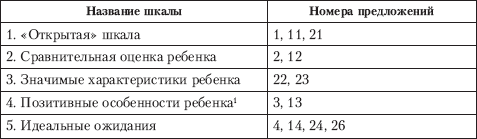 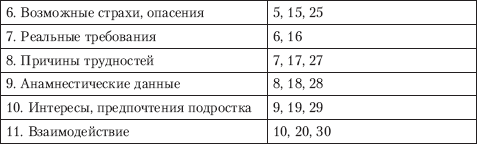 Рассмотрим результаты исследования отношения родителей к детям.В приведенных ниже примерах описываются различные родительские позиции по отношению к детям на основе 11 шкал теста «Незаконченные предложения». Ниже приведены названия шкал и примеры законченных предложений.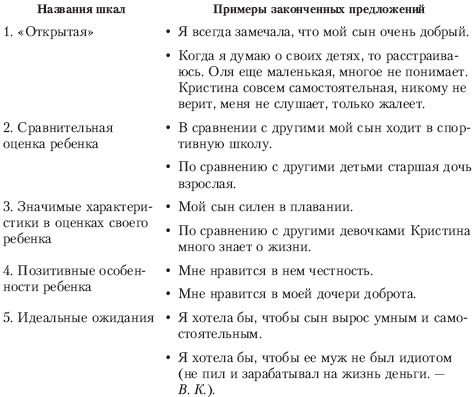 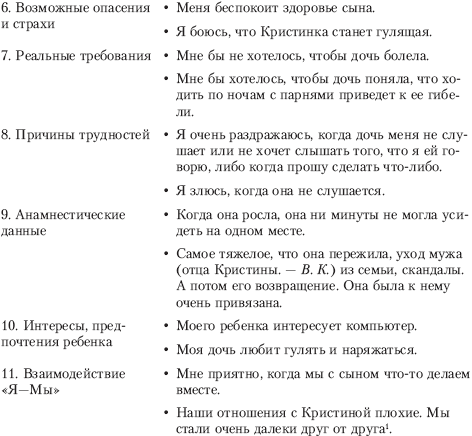 Сочетание этих позиций показывает представление родителей о своих детях–подростках.Ипатов А. В. изучал позиции родителей подростков, благополучных и неблагополучных. Первая группа была так названа на основе анализа личных дел, бесед с отцом или матерью. В семьях подростков этой группы отношения друг с другом были гармоничными, отец занимался воспитанием детей, проводил с ними свободное время. В детях отмечались большая зрелость («рано стал взрослым», «не по годам рассудительна», «выглядит старше»), хорошо или плохо развитая коммуникабельность («общительный», «недостаточно раскован»). Позитивная позиция по отношению к подростку проявлялась, когда родители отмечали его положительные качества – отзывчивость, открытость, справедливость, дружелюбие, умение прощать.Основная причина трудностей во взаимоотношениях родителей с подростком лежит в непослушании и упрямстве, когда он стремится к сепарации (отделению от родителей). Даже благополучные подростки ленятся и лгут. Родители хотели бы видеть подростка более сговорчивым и послушным. В целом родители данной группы подростков хотят от них помощи в будущем, видят их более уравновешенными, независимыми от внешнего влияния.Во второй группе подростков, названных «неблагополучными», отношения родителей к детям характеризуются большей отчужденностью и закрытостью, меньшей эмоциональной теплотой. К примеру, родители не могут определенно сказать о положительных качествах своих детей. Однако замечают их лидерские наклонности, интерес к спорту или танцам. Подростки в глазах родителей физически сильны, предпочитают быть активными. Отношения с родителями конфликтные, поскольку подростки часто раздражаются по пустякам, беспричинно плачут, эмоционально нестабильны. Последнее влияет на «отгороженность» от родителей, что может быть причиной агрессивности и дезадаптации подростков.Приведем конкретные примеры.Наталья Владимировна Б. «Я не знаю, что делать… Сын отбился от рук. Что–то все скрывает, нахожу у него очищенную серу со спичек. Муж приходит поздно, когда Леша ложится спать. Только спросит: «Как дела? В школу ходил?». А потом откладывает разговор до выходного. Сам отсыпается. Леша уже куда–то уходит».В ее словах – отчаяние, безысходность, боязнь за будущее сына, непонимание мужа, у которого нет времени на воспитание сына. Фактически сын не доверяет матери, поэтому ничего не рассказывает. По–видимому, в школе его дела также не очень хороши. Но химические опыты в домашних условиях свидетельствуют об интересах, которые есть у всех ребят этого возраста. Родителям необходимо налаживать взаимодействие с подростком. В этом большого успеха мог бы добиться отец, однако тот занят заработками.Приведем пример неполной материнской семьи – матери и сына.Сын очень любит отца, но у того другая семья, и внимания на Филиппа не хватает. Сын ждет субботы, когда можно пойти в гости к отцу, но возвращается домой из гостей замкнутый и нервный. Мать часто плачет, сын начинает стыдиться матери, которую «бросил» отец. Часто ссорятся друг с другом. Иногда всю боль женщина переносит на подростка, кричит на него, считает его неспособным и никчемным. Мать рассказывает психологу о своих переживаниях с надрывом. Дома принимает лекарство, чтобы не болело сердце. Женщина считает, что одновременно с мужем она потеряла сына.В этих семьях родители по–разному относятся к своим мальчикам–подросткам. Если в первой отношения иногда конфликтны, то во второй – затянувшийся кризис, который мать, оставшаяся без мужской поддержки, не в силах преодолеть. Ее слабость, неверие в собственные силы, отсутствие положительной жизненной перспективы сказываются на сыне, который страдает из–за отсутствия (предательства?) отца, изменения обстановки в доме. Уход отца из дома, неспособность матери овладеть ситуацией разрушают взаимопонимание с сыном, в результате одиночество обоих в этой семье усугубляется.Но есть ли иные отношения, где отец, мать и сын видят смысл жизни друг в друге? Да, есть. Мария Константиновна С. каждую свободную минуту стремится провести вместе с сыном Артемом, учеником седьмого класса. Он интересуется жизнью индейцев, мастерит маски, делает украшение на голову из перьев. Мать слушает истории об индейцах, разговаривает с вождем, которого играет Артем. В этой семье видна духовная близость матери и сына, отца и сына, бабушки и внука. Отец и мать берут сына с собой в туристский поход. Там у Артема есть свои обязанности: разжечь костер, принести воду, наколоть вместе с отцом дров. А потом – первая любовь в восьмом классе, которую Алла и Артем не скрывали от родителей.Главное, что отличает отношения родителей и подростка в этой семье от других семей – уважение друг к другу. Никогда ни единого оскорбления в адрес друг друга, редкие же двойки отец иронично комментировал. Все помогают друг другу. Учение в школе рассматривается уже как интересный и полезный труд, так как он часто принимает участие в олимпиадах, иногда получает призы. Как и десять лет тому назад – поразительное взаимопонимание в семье, только теперь у бывшего подростка, ставшего взрослым.Рассмотренные примеры показывают, что родители воспринимают подростков адекватно. Все родители без исключения думают о будущем своих детей. Одни строят свои отношения с ними в благоприятных условиях, когда и отец, и мать живут ради подростков, находят общие с ними занятия, дают им советы. В этих случаях именно родители становятся для них нравственным «барометром». Можно полагать, что дети в этих случаях выглядят более привлекательными, любимыми и перспективными в глазах родителей. Надо отметить, что в таких семьях легче происходит передача ценностей, выработка жизненного опыта, так как для полноценного взаимодействия не существует ни эмоциональных, ни интеллектуальных преград. Артем в глазах родителей был перспективным, разумным человеком, интересы которого уважали все.Таким образом, родители считают, что дети будут следовать их жизненным принципам и нравственным нормам. С детьми связаны их мечты о лучшей жизни. Поэтому некоторые родители обеспокоены ленью, непослушанием, плохой успеваемостью подростков. В основном оптимизм родителей по поводу будущего связан с учебой. Однако самый оптимальный вариант благополучия подростков в будущем – согласованная со всеми членами семьи совместная деятельность. Но самое главное – безусловная любовь и позиция содружества с подростками, которые и обеспечивают благополучное взросление.Однозначная причина нелюбви или безразличия, а иногда жестокости и ненависти родителей к своим детям–подросткам – изменения в психике, связанные с алкоголизмом. В наших опросах ни один родитель даже неблагополучных подростков не написал о своей жестокости к ним. Между тем подростки описывали несправедливые и горькие ситуации, когда отец и даже мать били их ремнем, оскорбляли. Для того чтобы соотнести мнения подростков и родителей друг о друге, рассмотрим, как воспринимаются родители детьми–подростками.Родители в сознании подросткаИсследования ученых показывают, что семья в целом и родители в частности могут быть источником неврозов у подростков (Захаров А. И., Исаев Д. Н., Эйдемиллер Э. Г. и др.).Например, Д. Н. Исаев считает, что неблагоприятные отношения с родителями, сложившиеся у ребенка еще в раннем возрасте, провоцируют депривации, лишают его выбора правильных жизненных стратегий, мешают конструктивной социализации, при которой трудно понять, что хорошо, а что плохо. Другие авторы указывают такие особенности семьи, которые приводят к неблагополучию подростков:¦ вовлечение детей в родительский конфликт;¦ запутанность семейных отношений, когда трудно понять, особенно по отношению к собственным родителям, кто прав, а кто нет;¦ неумение родителей конструктивно разрешать конфликты: ругаются при детях, а мирятся без них.Поэтому ребята не могут научиться тому, как надо строить отношения в семье, как можно пережить сложные периоды в жизни. Но самое главное, не могут понять, можно ли не конфликтовать со старшими и что должны последние делать для этого?Травмы, полученные подростками в семье, названы фамильгениями. В этом разделе мы опишем причины и условия их появления, сопоставив мнения подростков и родителей друг о друге. Как воспринимают дети–подростки отца и мать, как и почему меняются их мнения? Можно ли скорректировать эти мнения так, чтобы отношения сторон стали более благополучными? Как оценивают дети–подростки психологическую атмосферу отчего дома?У некоторых «неблагополучных» подростков были интеллигентные родители, которые интересовались их жизнью, учебой деятельностью и заботились о них. Сами же подростки в этих семьях жили как бы «параллельно» со своими родителями, которые с трудом устанавливали с ними близкие отношения.Среди 50 подростков двойственные, противоречивые отношения наблюдались у 5 человек, то есть у десятой части опрошенных, отрицательные – у 4–х (3 девочки и 1 мальчик). Такие отношения проявлялись в том, что подростки описывали родителей в радужных красках, а родители их – в мрачных, и наоборот. Это можно было наблюдать по законченным предложениям и в сочинениях о родителях.Приведем пример. Анализ теста «Незаконченные предложения», который выполнил Илья К., свидетельствует о том, что он любит мать, жалеет ее, не хочет расстраивать. Однако ее контроль и излишняя опека его раздражают. Считая ее своим другом, он тем не менее не все ей рассказывает и не посвящает в свои дела. «Неблагополучным» он считается из–за плохой успеваемости и нарушений дисциплины.Тест «Незаконченные предложения», выполненный Ильей К.1. Когда я думаю о своей маме, то полагаю, что у нее все нормально.2. По сравнению с другими родителями моя мама обо мне очень заботится.3. Я люблю, когда мама красиво одета.4. Я хотел бы, чтобы мама больше зарабатывала.5. Меня беспокоит то, что она очень устает.6. Мне бы хотелось, чтобы мама уделяла внимание своей прическе.7. Я очень раздражаюсь, когда мама пытается проверять мои уроки.8. Когда я рос, моя мама очень много работала.9. Мою маму постоянно интересуют мои успехи в школе.10. Мне приятно, когда мы с мамой идем вместе по магазинам.11. Скорее всего я не буду ее расстраивать и исправлюсь.12. Когда мы с мамой бываем среди родителей других ребят, я ею горжусь.13. Мне нравится в маме ее трудолюбие.14. Я всегда мечтаю о том, что я выучусь и мама будет мной довольна.15. Я боюсь, что мама заболеет.16. Хотелось бы, чтобы она перестала курить.17. Мне не нравится в ней то, что она проверяет меня.18. Когда она была совсем молодой, она была очень красивой.19. Моя мама любит, когда меня хвалят учителя.20. Моямамаия—друзья.21. Я всегда замечал усталость на ее лице.22. Самое главное в характере моей мамы – ее оптимизм.23. Моя мама – сильный человек.24. Я был бы рад, если бы мама не переживала так из–за меня.25. Мне бы не хотелось, чтобы мама сильно переживала и расстраивалась.26. Моя мама имеет достаточно денег, чтобы мы поехали на море.27. Думаю, что ей мешает скромность.28. Самое трудное, что пережила моя мама, моя серьезная болезнь и операция на глазах.29. Она предпочитает много читать, ходить в театры и работать с аспирантами.30. Наши отношения с мамой нормальные, она хочет, чтобы я вырос достойным человеком.Поясним полученные по шкалам результаты Ильи К. Ответы, характеризующие амбивалентность (противоречивость) отношений, выделены курсивом.Название шкал Ответы Ильи К.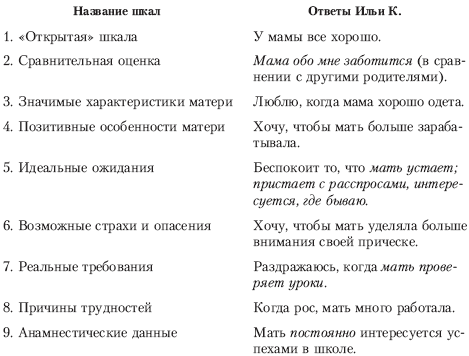 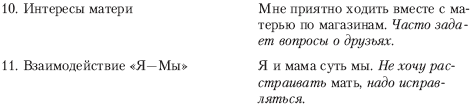 Анализ теста «Незаконченные предложения», выполненного подростками из благополучных семей, показал гендерные отличия ответов, отражение в сознании детей матери или отца. Например, дочь описывает переживания матери обо всех членах семьи, ее заботы о хозяйстве, умение успокоить, вовремя прийти на помощь. Позитивные особенности матери – умение создавать красоту вокруг себя и поддерживать порядок, способность от души веселиться, петь, танцевать и быть красивой. Но главное, мать создает психологический комфорт в семье и устанавливает границы дозволенного и запрещенного. Это отмечают практически все подростки–мальчики и подростки–девочки.Все отвечавшие девочки–подростки из благополучных семей отмечали в матерях женственность, спокойствие, умение вести хозяйство, заботливость, доброжелательность, умение любить и требовать. Идеальные ожидания девочек были связаны со здоровьем матери, с покоем, хорошим материальным положением, а реальные требования – с предоставлением им большей самостоятельности и свободы, возможности дружить с мальчиками.Иная картина получилась, когда проанализировали ответы неблагополучных девочек из неблагополучных семей. Неблагополучными их считали потому, что они были непослушны, пропускали уроки без уважительных причин, плохо учились, гуляли с более старшими юношами и мужчинами, имели сексуальный опыт.К примеру, Лиза М., 15 лет, ученица 8–го класса. В семье трое детей, Лиза старшая, сестре 12 лет, брату – 8. Все дети – школьники. Отец и брат Лизы – неродные. Мать работает продавцом в магазине, отец – шофер–дальнобойщик. У Лизы налицо все признаки неблагополучия: ей мало внимания уделяют отец и мать, она постоянно ссорится с братом и сестрой, требует наряды, деньги на развлечения (дискотеку и кафе). Предложения теста заканчивает так:1. «Открытая» шкала: «Когда я думаю о своем отце, у меня сразу нет настроения».2. Сравнительная оценка отца: «Мы никогда не бываем вместе с отцом. Я его отцом–то не называю.»3. Значимые характеристики отца: «Он как обзовет, постоянно ругается матом.»4. Позитивные особенности отца: «Мне не нравится в нем ничего. Может, он никого не боится».5. Идеальные ожидания: «Я всегда мечтаю о том, чтобы его не было дома».6. Возможные страхи, опасения: «Я боюсь, что когда–нибудь он меня убьет или что–нибудь мне сделает».7. Реальные требования: «Мне хочется, чтобы он перестал меня доставать».8. Причины трудности: «Я очень раздражаюсь, когда он меня обзывает».9. Анамнестические данные: «Когда он здесь появился, сразу же стал орать и командовать».10. Интересы и предпочтения: «Его интересует, как бы побыстрее залечь». 11.Взаимодействие «Я—Мы»: «Никакого «мы» с ним нет и не будет».Анализ законченных предложений показывает, что Лиза чуждается отчима, не любит его, старается не оставаться с ним наедине. Все, что делает ее отчим, вызывает у нее протест. По ее характеристикам, это грубый, жесткий человек, который и не стремится к сближению. Однако он дает ей деньги на развлечения для того, чтобы она отстала от него и не требовала к себе внимания. Девочка–подросток боится, что ей и дальше придется жить под одной крышей с этим грубым человеком.О сепарации подростков–девочек свидетельствуют их ответы. Причем отчетливее всего сепарация проявляется тогда, когда мать не учитывает эмоционального состояния дочери, начинает допытываться, что случилось или какова причина плохого настроения. Поэтому некоторые девочки еще больше замыкаются в себе. Это осложняет отношения не только между матерью и дочерью, но и между матерью и сыном. Но что поразительно, если отец ничего не спрашивает о плохом настроении своих детей, то это не нравится еще больше. Вот как, например, заканчивает предложения Регина К.:Шкала «Идеальные ожидания»: «Я всегда мечтаю о том, чтобы у папы нашлось время со мной поговорить. Он всегда разберется и даст правильный совет»; «Я была бы рада советоваться во всем с папой, а не с мамой. Мама сразу плакать начинает, причитает, что я не как все».Шкала «Возможные страхи, опасения»: «Я боюсь, что папа много работает с людьми и устанет от них или заболеет».Шкала «Позитивные особенности мамы и папы»: «В сравнении с другими отцами наших ребят в классе мой лучший внешне и по жизни».Было обнаружено, что отражениеродителей и детей–подростков в сознании друг друга зависело от того, как жили дети, в бедной или богатой семье, насколько информационно насыщенной была их среда. Подростки отмечали наиболее значимые для них особенности семьи. Но наиболее важными оказались невнимание родителей к своим детям, незаинтересованность в их развитии, неспособность разделить их мнение, огорчения, отсутствие сочувствия. В сознании же родителей их дети неспособны, неуспешны, бестолковы, не смогут, по их мнению, реализовать себя в жизни.Возникает вопрос: «Имеют ли значение впечатления подростков о своих родителях для их дальнейшей жизни?». Несомненно, имеют, причем не только сиюминутно, сразу, но и в отдаленной перспективе, поскольку именно в семье формируется отношение к жизни, вырабатываются активность и социальные установки.БиблиографияКанатаев Ю.А. Психология конфликта, 1992Минияров В.М. Психология семейного воспитания –Воронеж,2000Эйдемиллер Э.Г. , Юстицкис В. Психология и психотерапия семьи, - Санкт-Питербург,1999Синягина Н.Ю. Психолого-педагогическая коррекция детско-родительских отношений, 2003Немов Р.С. Психология, 1998 – 203сКравченко А.И. Родителям о подростках, 2002Выготский Л.С. Детская психология,1984Мухина В.С. Возрастная психология:феноменология развития, детство, отрочество. Учебник для студ. Вузов. Издательский центр «Академия» 1999.http://psyinst.ru Исаев Д.Н. Психология детского возраста, учебник для вузов,2001.